FIŞA DISCIPLINEIDate despre programDate despre disciplinăTimpul total estimat (ore pe semestru al activităţilor didactice)Precondiţii (acolo unde este cazul)Condiţii (acolo unde este cazul)Obiectivele disciplinei (reieşind din grila competenţelor specifice acumulate)1Conţinuturi2Coroborarea conţinuturilor disciplinei cu aşteptările reprezentanţilor comunităţii epistemice, asociaţiilor profesionale şi angajatori reprezentativi din domeniul aferent programuluiEvaluareData avizării în catedră  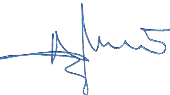        Semnătura Director de Departament 1.1 Instituţia de învăţământ superiorUniversitatea "Dunărea de Jos"din Galaţi1.2 FacultateaTransfronteliarǎ1.3 DepartamentulStiinţe Aplicate1.4 Domeniul de studiiŞtiinta sportului şi educaţiei fizice1.5 Ciclul de studiiCiclul2 / Master1.6 Programul de studii/CalificareaLoisir Fitness (la Chişinǎu)2.1 Denumirea disciplinei2.1 Denumirea disciplineiPractică în sporturi nauticePractică în sporturi nauticePractică în sporturi nauticePractică în sporturi nauticePractică în sporturi nauticePractică în sporturi nauticePractică în sporturi nautice2.2 Titularul activităţilor de curs2.2 Titularul activităţilor de curs2.2 Titularul activităţilor de curs2.3 Titularul activităţilor de seminar2.3 Titularul activităţilor de seminar2.3 Titularul activităţilor de seminar2.4 Anul de studiuI2.5 Semestrul2.5 SemestrulII2.6 Tipul de evaluareV2.7 Regimul disciplineiOB3.1 Număr de ore pe săptămână3.1 Număr de ore pe săptămână11din care: 3.2 curs-3.3 seminar/laborator13.4 Total ore din planul de învăţământ3.4 Total ore din planul de învăţământ1414din care: 3.5 curs-3.6 seminar/laborator14Distribuţia fondului de timpDistribuţia fondului de timpDistribuţia fondului de timpDistribuţia fondului de timpDistribuţia fondului de timpDistribuţia fondului de timpDistribuţia fondului de timporeStudiul bibliografieiStudiul bibliografieiStudiul bibliografieiStudiul bibliografieiStudiul bibliografieiStudiul bibliografieiStudiul bibliografiei70Documentare suplimentară în bibliotecă, pe platformele electronice de specialitateDocumentare suplimentară în bibliotecă, pe platformele electronice de specialitateDocumentare suplimentară în bibliotecă, pe platformele electronice de specialitateDocumentare suplimentară în bibliotecă, pe platformele electronice de specialitateDocumentare suplimentară în bibliotecă, pe platformele electronice de specialitateDocumentare suplimentară în bibliotecă, pe platformele electronice de specialitateDocumentare suplimentară în bibliotecă, pe platformele electronice de specialitate30Pregătire seminarii/laboratoare, teme, referatePregătire seminarii/laboratoare, teme, referatePregătire seminarii/laboratoare, teme, referatePregătire seminarii/laboratoare, teme, referatePregătire seminarii/laboratoare, teme, referatePregătire seminarii/laboratoare, teme, referatePregătire seminarii/laboratoare, teme, referate30TutoriatTutoriatTutoriatTutoriatTutoriatTutoriatTutoriat-ExaminăriExaminăriExaminăriExaminăriExaminăriExaminăriExaminări6Alte activităţi...................................Alte activităţi...................................Alte activităţi...................................Alte activităţi...................................Alte activităţi...................................Alte activităţi...................................Alte activităţi...................................3.7 Total ore studiu individual1361363.9 Total ore pe semestru1501503. 10 Numărul de credite664.1 de curriculumNu este cazul4.2 de competenţeNu este cazul5.1. de desfăşurare acursului5.2. de desfășurare a seminarului/laboratoruluiON-LINE Platforma Microsoft Teams6. Competenţele specifice acumulate6. Competenţele specifice acumulateCompetenţe profesionaleC1Formarea unor capacităţi de implementare a activităţilor recreative în condiiile vieţii actuale C3 Dezvoltarea unor aptitudini de organizare şi desfăşurare a activităţilor de loisirC4Înţelegerea şi valorificarea unor obiective personale cu privire la importanţa activităţilor de timp liber pentru sănătatea oamenilorC5 Dobândirea competenţelor de a folosi în mod adecvat timpul liber prin activităţile creative în detrimentul unor obisnuinţe "nocive" (computer, televizor, nutriţie necorespunzătoare, sedentarism, droguri etc.)7.1 Obiectivul general al disciplineiPregătire sportivă practică într-o disciplină sportivă7.2 Obiectivele specificesă-şi însuşească procedeele necesare practicării înotului,să-şi însuşescă noţiunilor privind practicarea sporturilor de apă;să cunoască metodele de consolidare a tehnicii vâslitului.ţi- să consolideze priceperi şi deprinderi motrice specifice sporturilor nautice; ţ - să dezvolte calităţile motrice de bază necesare practicării vâslitului.d - să manifeste interes faţă de practicarea sporturilor de apă;să valorifice rezultatele cercetării într-un mod creatori - să participe la cursul de înot și vâslit.8. 1 Lucrări practiceMetode de predareObservaţiiBibliografieBibliografieBibliografie8. 2 Seminar/laboratorMetode de predareObservaţii1. Noţiuni de securitate şi protecţie a muncii. Aspecte privindsporturile de apă.Expunere,conversaţieActivități ON-LINE Micosoft Teams2. Scurt istoric al apariţieişi evoluţiei sporturilor de apăExpunere, conversaţieActivități ON-LINE Micosoft Teams3. Condiţii şi cerinţe pentru practicarea sporturilor de apă.Metodica învățării înotului. Procedee craul și brassExpunere,conversaţieActivități ON-LINE Micosoft Teams4. Aspecte generale privind vâslitul.Expunere, conversaţieActivități ON-LINE Micosoft Teams5. Tehnica de vâslit în barcă, kaiac, canoe, schif etc.Expunere,conversaţieActivități ON-LINE Micosoft Teams6.. Pregătirea ambarcatiunilor pentru ieşirea pe apăExpunere,conversaţieActivităț ON-LINE Micosoft Teams7. Noţiuni de regulament referitoare la probele sportive desfăşurate pe apăExpunere, conversaţieActivități ON-LINE Micosoft Teams8. Antrenamentul de consolidare a tehnicilor de vâslit. PregătireafizicăExpunere,conversaţieActivități ON-LINE Micosoft Teams9.. Pregătirea tehnică în sporturile de apăExpunere,conversaţieActivități ON-LINE Micosoft Teams10.Mijloace specifice şi nespecifice utilizate în predarea vâslitului.Expunere, conversaţieActivități ON-LINE Micosoft Teams11. Noțiuni de bază privind stabilirea unor programe de pregătireExpunere,conversaţieActivități ON-LINE Micosoft Teams12. Locurile speciale în care se pot desfăşutra activităţi sportive pe apăExpunere, conversaţieActivități ON-LINE Micosoft Teams13. Organizarea unui concurs de ambarcaţiuniExpunere,conversaţieActivități ON-LINE Micosoft Teams14. Probe şi teaste de verificare.Expunere,conversaţieActivități ON-LINE Micosoft TeamsBibliografieAlecu A, Toma St., Aspecte ale periodizarii antrnamentului de forta in kaiac canoe, Conferinta internatiunala FEFS Brasov Martie 2010Alecu Aurel,(2012) Dinamica efortului in antrenamentul de kaiac, Editura Pim Iasi.Bădescu, V., - Înot - Baze teoretice și practice, Editura Tipnaste Pitești, 2004;Bădescu, V., - Înot - Curs de perfecționare, Editura Paralela 45, Pitești, 2006;Bădescu, V., - Natație - Curs bază, Editura Universității din Pitești, 1999;Counsilman, J., E., - Ştiinţa înotului, Englwood Cliffs, NJ: Prentice Hall, 1968;Kari, G., - ÎNOT - Curs în tehnologie IFR, Editura Fundaţiei România de Mâine, București, 2012.Kari, G., Îndrumar metodic de înot, Editura Fundaţiei România de Mâine, 2009.Maglischo, W., E., - Swimming faster, Editura Mayfield Publishing Company, 1982;Marinescu, G., - Natație, tempo și ritm, Editura BREN, București, 2002;Marinescu, G., Bălan, V., - Nataţie şi Nautice, Editura ANEFS, Bucureşti, 2007;Mureşan, E., Curs înot, ediţia III-a, Editura Fundaţiei România de Mâine, Bucureşti, 2007..BibliografieAlecu A, Toma St., Aspecte ale periodizarii antrnamentului de forta in kaiac canoe, Conferinta internatiunala FEFS Brasov Martie 2010Alecu Aurel,(2012) Dinamica efortului in antrenamentul de kaiac, Editura Pim Iasi.Bădescu, V., - Înot - Baze teoretice și practice, Editura Tipnaste Pitești, 2004;Bădescu, V., - Înot - Curs de perfecționare, Editura Paralela 45, Pitești, 2006;Bădescu, V., - Natație - Curs bază, Editura Universității din Pitești, 1999;Counsilman, J., E., - Ştiinţa înotului, Englwood Cliffs, NJ: Prentice Hall, 1968;Kari, G., - ÎNOT - Curs în tehnologie IFR, Editura Fundaţiei România de Mâine, București, 2012.Kari, G., Îndrumar metodic de înot, Editura Fundaţiei România de Mâine, 2009.Maglischo, W., E., - Swimming faster, Editura Mayfield Publishing Company, 1982;Marinescu, G., - Natație, tempo și ritm, Editura BREN, București, 2002;Marinescu, G., Bălan, V., - Nataţie şi Nautice, Editura ANEFS, Bucureşti, 2007;Mureşan, E., Curs înot, ediţia III-a, Editura Fundaţiei România de Mâine, Bucureşti, 2007..BibliografieAlecu A, Toma St., Aspecte ale periodizarii antrnamentului de forta in kaiac canoe, Conferinta internatiunala FEFS Brasov Martie 2010Alecu Aurel,(2012) Dinamica efortului in antrenamentul de kaiac, Editura Pim Iasi.Bădescu, V., - Înot - Baze teoretice și practice, Editura Tipnaste Pitești, 2004;Bădescu, V., - Înot - Curs de perfecționare, Editura Paralela 45, Pitești, 2006;Bădescu, V., - Natație - Curs bază, Editura Universității din Pitești, 1999;Counsilman, J., E., - Ştiinţa înotului, Englwood Cliffs, NJ: Prentice Hall, 1968;Kari, G., - ÎNOT - Curs în tehnologie IFR, Editura Fundaţiei România de Mâine, București, 2012.Kari, G., Îndrumar metodic de înot, Editura Fundaţiei România de Mâine, 2009.Maglischo, W., E., - Swimming faster, Editura Mayfield Publishing Company, 1982;Marinescu, G., - Natație, tempo și ritm, Editura BREN, București, 2002;Marinescu, G., Bălan, V., - Nataţie şi Nautice, Editura ANEFS, Bucureşti, 2007;Mureşan, E., Curs înot, ediţia III-a, Editura Fundaţiei România de Mâine, Bucureşti, 2007..Tip activitate10.1 Criterii de evaluare10.2 Metode de evaluare10.3 Ponderedin nota finală10.4 Curs--10.4 Curs--10.5 Seminar/laboratorProbe de verificareProbă de testare teoretică40%10.5 Seminar/laboratorExaminare finala50%Conduita si prezenta10%10.6 Standard minim de performanţă10.6 Standard minim de performanţă10.6 Standard minim de performanţă10.6 Standard minim de performanţăEvaluarea studenţilor se va face în funcţie de nivelul cunoştinţelor acumulate, şi de maniera de prezentare a acestorape parcursul cursului practic şi la probele finale. Pandemia de Covid 19 a impus o altă abordare.Evaluarea studenţilor se va face în funcţie de nivelul cunoştinţelor acumulate, şi de maniera de prezentare a acestorape parcursul cursului practic şi la probele finale. Pandemia de Covid 19 a impus o altă abordare.Evaluarea studenţilor se va face în funcţie de nivelul cunoştinţelor acumulate, şi de maniera de prezentare a acestorape parcursul cursului practic şi la probele finale. Pandemia de Covid 19 a impus o altă abordare.Evaluarea studenţilor se va face în funcţie de nivelul cunoştinţelor acumulate, şi de maniera de prezentare a acestorape parcursul cursului practic şi la probele finale. Pandemia de Covid 19 a impus o altă abordare.Semnătura titularului de cursSemnătura titularului de seminar